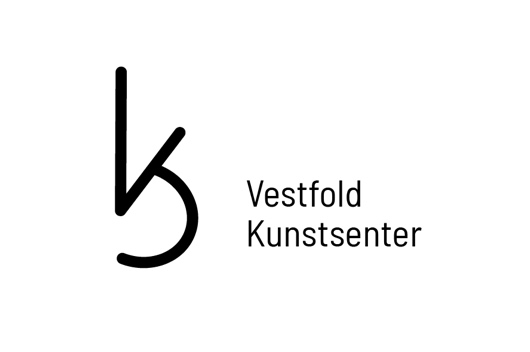 STIPENDUTSTILLINGEN 2023Innleveringsskjema• Ansøkning om stipend gjøres ved å fylle ut dette skjemaet, send inn maks 1 verk, samt CV og kort beskrivelse av verket/prosjektet (max en A4 side)CV og prosjektbeskrivelse legges til som separate vedlegg til innleveringsskjema• Innsendt verk; Et verk. Arbeidet må ha vært produsert i løpet av de siste 3 årene. * Søkere er garantert å få vurdert arbeidet, forutsatt av innlevert søknad, CV og beskrivelse av verk.www.vestfoldkunstsenter.noNavnAdresseMailTlf.KontonummerTilknytting til VestfoldTittel og årstallTeknikkPris